Об утверждении Положения об участии в профилактике  терроризма и экстремизма, а также минимизации и (или) ликвидации последствий проявления терроризма и экстремизма на территории муниципального образования «Муниципальный округ Можгинский район Удмуртской Республики»         В соответствии с Федеральным законом от 06 октября 2003 года № 131-ФЗ «Об общих принципах организации местного самоуправления в Российской Федерации», Федеральным законом от 25 июля 2002 года № 114-ФЗ «О противодействии экстремистской деятельности», Федеральным законом от 06 марта 2006 года № 35-ФЗ «О противодействии терроризму», Указом Президента Российской Федерации от 15.02.2006 № 116 "О мерах по противодействию терроризму", руководствуясь Уставом муниципального образования «Муниципальный округ Можгинский район Удмуртской Республики»,      СОВЕТ  ДЕПУТАТОВ РЕШИЛ: Утвердить прилагаемое Положение об участии в профилактике терроризма и экстремизма, а также минимизации и (или) ликвидации последствий проявления терроризма и экстремизма на территории муниципального образования «Муниципальный округ Можгинский район Удмуртской Республики».Опубликовать настоящее решение в Собрании муниципальных правовых актов муниципального образования «Муниципальный округ Можгинский район Удмуртской Республики» и в информационно-телекоммуникационной сети «Интернет» на официальном сайте  муниципального образования «Муниципальный округ Можгинский район Удмуртской Республики». Председатель Совета депутатов муниципального образования      		                             «Муниципальный округ Можгинский районУдмуртской Республики»                                                     Г. П. КорольковаГлава муниципального образования «Муниципальный округ Можгинский районУдмуртской Республики»                                                          А. Г. Васильев        г. Можга5 апреля 2023 года         № ____Проект вносит:Начальник управления по делам ГО и ЧС, мобилизационной работе и информационной безопасности                             И. В. ЛысановСогласовано:Председатель Совета депутатов муниципального образования      		                             «Муниципальный округ Можгинский районУдмуртской Республики»                                                                                      Г. П. КорольковаГлава муниципального образования «Муниципальный округ Можгинский районУдмуртской Республики»                                                                                          А. Г. ВасильевНачальник отдела организационной и правовой работы – юрисконсульт                                                                                              В. Е. АлексееваУТВЕРЖДЕНОрешением Совета депутатов муниципального образования«Муниципальный округ Можгинский район Удмуртской Республики»от 5 апреля 2023 года № ____ПОЛОЖЕНИЕ об участии в профилактике  терроризма и экстремизма, а также минимизации и (или) ликвидации последствий проявления терроризма и экстремизма на территории муниципального образования «Муниципальный округ Можгинский район Удмуртской Республики»1. Общие положения 1. Настоящее Положение разработано в соответствии с Федеральным законом от 6 октября 2003 года № 131-ФЗ «Об общих принципах организации местного самоуправления в Российской Федерации», Федеральным законом от 25 июля 2002 года № 114-ФЗ «О противодействии экстремистской деятельности», Федеральным законом от 6 марта 2006 года № 35-ФЗ «О противодействии терроризму», Указом Президента Российской Федерации от 15.02.2006 № 116 "О мерах по противодействию терроризму" Уставом муниципального образования «Муниципальный округ Можгинский район Удмуртской Республики» и определяет цели, задачи и полномочия органов местного самоуправления муниципального образования при участии в деятельности по профилактике терроризма и экстремизма, а также в минимизации и (или) ликвидации последствий проявлений терроризма и экстремизма на территории муниципального образования (далее – профилактика терроризма и экстремизма).2. Уполномоченным органом местного самоуправления муниципального образования по участию в профилактике терроризма и экстремизма является Администрация муниципального образования «Муниципальный округ Можгинский район Удмуртской Республики» (далее – Администрация).3. Участвуя в профилактике терроризма и экстремизма, Администрация взаимодействует с общественными и религиозными объединениями, международными и иными организациями, гражданами.4. При осуществлении мероприятий по профилактике терроризма и экстремизма участники такой деятельности руководствуются Конституцией Российской Федерации, федеральными законами, иными нормативными правовыми актами, а также настоящим Положением.2. Цели профилактики терроризма и экстремизма2. Основными целями участия в профилактике терроризма и экстремизма являются:2.1. Противодействие терроризму и экстремизму, а также защита жизни граждан, проживающих на территории муниципального образования, от террористических и экстремистских актов путем:- усиления антитеррористической защищенности потенциально опасных объектов, мест массового пребывания людей и объектов жизнеобеспечения, находящихся в собственности или в ведении муниципального образования, иных субъектов, осуществляющих свою деятельность на территории муниципального образования;- организации и проведения мероприятий по правовому просвещению и правовому информированию, направленных на раскрытие сущности и разъяснение общественной опасности терроризма, оказание позитивного воздействия на граждан с целью формирования у них неприятия идеологии терроризма, обучение населения формам и методам предупреждения террористических угроз, порядку действий при их возникновении.2.2. Уменьшение проявлений экстремизма и негативного отношения к лицам других национальностей и религиозных конфессий.2.3. Формирование у граждан, проживающих на территории муниципального образования, внутренней потребности в толерантном поведении с людьми других национальностей и религиозных конфессий на основе ценностей многонационального российского общества, культурного самосознания, принципов соблюдения прав и свобод человека.2.4. Формирование толерантности и межэтнической культуры в молодежной среде, профилактика агрессивного поведения.          2.5.  Снижение социальной напряженности, обеспечение общественно-политической и социально-экономической стабильности на территории муниципального образования «Муниципальный округ Можгинский район Удмуртской Республики».          2.6. Создание механизмов предупреждения и нейтрализации социальных и межнациональных конфликтов;        2.7. Выявление и последующее устранение причин и условий, способствующих совершению террористических актов (профилактика терроризма);       2.8. Защита населения территории от экстремистских угроз.3. Задачи профилактики терроризма и экстремизма3. Для достижения целей, указанных в главе 2 настоящего Положения, необходимо решение следующих задач:3.1. Информирование населения муниципального образования по вопросам профилактики терроризма и экстремизма.3.2. Содействие правоохранительным органам в выявлении правонарушений и преступлений данной категории, а также ликвидации их последствий.3.3. Организация мероприятий по совершенствованию антитеррористической и противодиверсионной защищенности объектов повышенной опасности (критически важных, потенциально опасных с массовым пребыванием людей); 3.4. Воспитательная работа среди детей и молодежи, направленная на устранение причин и условий, способствующих совершению действий экстремистского характера.3.5. Недопущение наличия запрещенной законодательством атрибутики, символики экстремистской направленности и их элементов на объектах муниципальной инфраструктуры.Основные направления деятельности Администрации по  участию в профилактике терроризма и экстремизма на территории муниципального образования4. Основными направлениями деятельности Администрации по участию в профилактике терроризма и экстремизма являются:4.1. Организация и проведение с гражданами различных возрастов тематических занятий, направленных на гармонизацию межэтнических и межкультурных отношений, профилактику проявлений ксенофобии и укрепление толерантности, в том числе конкурсов, викторин, социальной рекламы, лекций, консультаций, бесед, семинаров, иных мероприятий, направленных на формирование уважения, принятие и понимание богатого многообразия культур народов, населяющих муниципальное образование, их традиций и этнических ценностей.4.2. Оборудование стендов в общественных местах, в том числе с информацией для населения по вопросам противодействия терроризму и экстремизму.4.3. Организация и проведение пропагандистских и агитационных мероприятий по вопросам противодействия терроризму и экстремизму (разработка и распространение памяток, листовок, пособий) среди населения.4.4. Разъяснение положений действующего законодательства, в том числе касающихся ответственности за действия, направленные на возбуждение социальной, расовой, национальной и религиозной розни в средствах массовой информации.4.5. Проверка объектов муниципальной собственности на предмет наличия нацистской атрибутики или символики, иных элементов атрибутики или символики экстремистской направленности.4.6. Поддержание и укрепление антитеррористической защищенности объектов, мест массового пребывания людей, находящихся в муниципальной собственности;4.7. Проведение антитеррористических учений, направленных на отработку взаимодействия территориальных органов федеральных органов исполнительной власти Российской Федерации, органов государственной власти Удмуртской Республики и органов местного самоуправления муниципального образования «Муниципальный округ Можгинский район Удмуртской Республики» при осуществлении мер по противодействию терроризму, в том числе по минимизации и (или) ликвидации последствий его проявлений;4.8. Проведение мониторинга причин и условий, оказывающих влияние на ситуацию в области противодействия терроризму и экстремизму на территории муниципального образования «Муниципальный округ Можгинский район Удмуртской Республики»;4.9. Изучает общественное мнение, политические, социально-экономические и иные  процессы на территории муниципального образования «Муниципальный округ Можгинский район Удмуртской Республики», оказывающие влияние на ситуацию в области противодействия терроризму и экстремизму. Полномочия Совета депутатов муниципального образования «Муниципальный округ Можгинский район Удмуртской Республики»в сфере профилактики терроризма и экстремизма5. Совет депутатов муниципального образования «Муниципальный округ Можгинский район Удмуртской Республики» в пределах своей компетенции осуществляет следующие полномочия в сфере профилактики терроризма и экстремизма:5.1. Принятие решений в сфере участия в профилактике терроризма и экстремизма, а также минимизации и (или) ликвидации последствий проявлений терроризма и экстремизма в границах муниципального образования;- принятии решений о выделении средств на финансирование мероприятий по профилактике терроризма и экстремизма, ликвидации последствий проявлений терроризма и экстремизма и реабилитации лиц, пострадавших от указанных проявлений;- принятии решений о привлечении на добровольной основе к участию в деятельности по профилактике терроризма и экстремизма, а также минимизации и (или) ликвидации последствий проявлений терроризма и экстремизма в границах муниципального образования населения путем определения перечня необходимых социально значимых работ.6. Полномочия Администрации в сфере профилактики терроризма и экстремизма6. Администрация в пределах своей  компетенции осуществляет следующие полномочия в сфере профилактики терроризма и экстремизма:6.1. Принятие постановлений в сфере участия в профилактике терроризма и экстремизма.6.2. Разработка и реализация муниципальных программ в сфере профилактики терроризма и экстремизма, а также минимизации и (или) ликвидации последствий их проявлений.6.3. Организация и проведение мероприятий по правовому просвещению и правовому информированию, направленных на раскрытие сущности и разъяснение общественной опасности терроризма, оказание позитивного воздействия на граждан с целью формирования у них неприятия идеологии терроризма, обучение населения формам и методам предупреждения террористических угроз, порядку действий при их возникновении, в том числе путем распространения информационных материалов, печатной продукции, проведения разъяснительной работы и иных мероприятий.6.4. Обеспечение выполнения требований к антитеррористической защищенности объектов, находящихся в муниципальной собственности или в ведении органов местного самоуправления.6.5. Подготовка и направление в органы государственной власти предложений по вопросам участия в профилактике терроризма и экстремизма, а также в минимизации и (или) ликвидации последствий их проявлений.6.6. Принятие решения (при необходимости) о создании координационного органа по вопросам профилактики экстремизма, а также минимизации и (или) ликвидации последствий его проявлений, определение его состава и порядка деятельности.6.7.  Предусматривает ежегодно при подготовке проекта бюджета муниципального образования «Муниципальный округ Можгинский район Удмуртской Республики»  на очередной финансовый год финансирование мероприятий по профилактике терроризма и экстремизма, а также минимизации и (или) ликвидации последствий проявлений терроризма и экстремизма;  6.8.  Организация и реализация муниципальной программы в области профилактики терроризма, а также минимизации и (или) ликвидации последствий его проявлений на территории муниципального образования.7. Финансирование мероприятий в сфере профилактики терроризма и экстремизма, а также в минимизации и (или) ликвидации последствий их проявлений.7.1. Финансирование мероприятий в сфере профилактики терроризма и экстремизма, а также в минимизации и (или) ликвидации последствий проявлений терроризма и экстремизма осуществляется за счет средств, предусмотренных в бюджете муниципального образования на соответствующий финансовый год и плановый период.ПОЯСНИТЕЛЬНАЯ ЗАПИСКАк проекту решения Совета депутатов муниципального образования «Муниципальный округ Можгинский район Удмуртской Республики»«Об утверждении Положения об участии в профилактике терроризма и экстремизма, а также минимизации и (или) ликвидации последствий проявления терроризма и экстремизма на территории муниципального образования «Можгинский район».Согласно пункту 7.1 части 1 статьи 16 Федерального закона от 06 октября 2003 года № 131-ФЗ «Об общих принципах организации местного самоуправления в Российской Федерации» к вопросам местного значения муниципального, городского округа отнесено участие в профилактике терроризма и экстремизма, а также в минимизации и (или) ликвидации последствий проявлений терроризма и экстремизма в границах муниципального, городского округа. В соответствии со статьей 5 Федерального закона от 25 июля 2002 года № 114-ФЗ «О противодействии экстремистской деятельности» в целях противодействия экстремистской деятельности органы местного самоуправления в пределах своей компетенции в приоритетном порядке осуществляют профилактические, в том числе воспитательные, пропагандистские, меры, направленные на предупреждение экстремистской деятельности.В свою очередь, пунктом 4 статьи 3 Федерального закона от 6 марта 2006 года № 35-ФЗ «О противодействии терроризму» определено, что противодействие терроризму – деятельность органов местного самоуправления по предупреждению терроризма, в том числе по выявлению и последующему устранению причин и условий, способствующих совершению террористических актов (профилактика терроризма), выявлению, предупреждению, пресечению, раскрытию и расследованию террористического акта (борьба с терроризмом) и минимизации и (или) ликвидации последствий проявлений терроризма. В силу статьи 5.2 этого же Федерального закона органы местного самоуправления при решении вопросов местного значения по участию в профилактике терроризма, а также в минимизации и (или) ликвидации последствий его проявлений:- разрабатывают и реализуют муниципальные программы в области профилактики терроризма, а также минимизации и (или) ликвидации последствий его проявлений (пункт 1);- организуют и проводят в муниципальных образованиях информационно-пропагандистские мероприятия по разъяснению сущности терроризма и его общественной опасности, а также по формированию у граждан неприятия идеологии терроризма, в том числе путем распространения информационных материалов, печатной продукции, проведения разъяснительной работы и иных мероприятий (пункт 2);- участвуют в мероприятиях по профилактике терроризма, а также по минимизации и (или) ликвидации последствий его проявлений, организуемых федеральными органами исполнительной власти и (или) органами исполнительной власти субъекта Российской Федерации (пункт 3);- обеспечивают выполнение требований к антитеррористической защищенности объектов, находящихся в муниципальной собственности или в ведении органов местного самоуправления (пункт 4);- направляют предложения по вопросам участия в профилактике терроризма, а также в минимизации и (или) ликвидации последствий его проявлений в органы исполнительной власти субъекта Российской Федерации (пункт 5).В целях оптимизации деятельности органов местного самоуправления муниципального образования «Муниципальный округ Можгинский район Удмуртской Республики» в сфере профилактики терроризма и экстремизма, а также минимизации и (или) ликвидации последствий проявления терроризма и экстремизма на территории муниципального образования, Можгинская межрайонная прокуратура, в рамках предоставленного права нормотворческой инициативы, подготовили проект решения Совета депутатов муниципального образования «Муниципальный округ Можгинский район Удмуртской Республики» «Об утверждении Положения об участии в профилактике терроризма и экстремизма, а также минимизации и (или) ликвидации последствий проявления терроризма и экстремизма на территории муниципального образования «Муниципальный округ  Можгинский район Удмуртской Республики».Принятие представленного проекта не потребует расходов муниципального бюджета.Можгинская межрайонная прокуратурастарший советник юстиции 	    С.С. БатуринСОВЕТ  ДЕПУТАТОВМУНИЦИПАЛЬНОГО ОБРАЗОВАНИЯ«МУНИЦИПАЛЬНЫЙ ОКРУГ МОЖГИНСКИЙ РАЙОН УДМУРТСКОЙ РЕСПУБЛИКИ»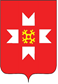 «УДМУРТ ЭЛЬКУНЫСЬ МОЖГА  ЁРОС МУНИЦИПАЛ ОКРУГ» МУНИЦИПАЛ КЫЛДЫТЭТЫСЬДЕПУТАТЪЕСЛЭН КЕНЕШСЫ